ГЛАВА КАМЫШЛОВСКОГО ГОРОДСКОГО ОКРУГАП О С Т А Н О В Л Е Н И ЕОт «___» ____________2018 года  № ____                                   г. КамышловО внесении на рассмотрение в Думу Камышловского городского округа проекта решения Думы Камышловского городского округа «О внесении изменений в решение Думы Камышловского городского округа от 21.02.2018 года № 225 «Об утверждении Правил благоустройства, обеспечения санитарного содержания территории Камышловского городского округа в новой редакции»  Руководствуясь Федеральным законом от 06.10.2003 года № 131-ФЗ «Об общих принципах организации местного самоуправления в Российской Федерации», Уставом Камышловского городского округа, на основании Протеста Свердловской транспортной прокуратуры на содержание подпункта 6 пункта 4 статьи 44 Правил благоустройства, обеспечения санитарного содержания территории Камышловского городского округа в новой редакции, утвержденных решением Думы Камышловского городского округа № 225 от 21.02.2018 года,  ПОСТАНОВЛЯЮ:1. Внести на рассмотрение в Думу Камышловского городского округа проект решения Думы Камышловского городского округа «О внесении изменений в решение Думы Камышловского городского округа от 21.02.2018 года № 225 «Об утверждении Правил благоустройства, обеспечения санитарного содержания территории Камышловского городского округа в новой редакции» (прилагается).2. Контроль за исполнением настоящего постановления оставляю за собой. Глава Камышловского городского округа                                 А.В. Половников ПРОЕКТ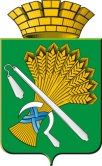 ДУМА КАМЫШЛОВСКОГО ГОРОДСКОГО ОКРУГА(шестого созыва)РЕШЕНИЕот          № 					                                             город КамышловО внесении изменений в решение Думы Камышловского городского округа от 21.02.2018 года № 225 «Об утверждении Правил благоустройства, обеспечения санитарного содержания территории Камышловского городского округа в новой редакции» На основании Протеста Свердловской транспортной прокуратуры на содержание подпункта 6 пункта 4 статьи 44 Правил благоустройства, обеспечения санитарного содержания территории Камышловского городского округа в новой редакции, утвержденных решением Думы Камышловского городского округа № 225 от 21.02.2018 года, руководствуясь Уставом Камышловского городского округа, Дума Камышловского городского округаРЕШИЛА:1. Внести в Правила благоустройства, обеспечения санитарного содержания территории Камышловского городского округа в новой редакции, утвержденных решением Думы Камышловского городского округа № 225 от 21.02.2018 года, следующие изменения:- подпункт 6 пункта 4 статьи 44 исключить.2. Контроль исполнения настоящего постановления возложить на первого заместителя главы администрации Камышловского городского округа Бессонова Е.А.Глава Камышловского городского округа                                         ________________А.В. ПоловниковПредседатель Думы Камышловского городского округа  __________________Т.А.Чикунова